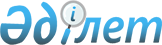 О внесении дополнения в постановление Правительства Республики Казахстан от 11 марта 1999 года N 223
					
			Утративший силу
			
			
		
					Постановление Правительства Республики Казахстан от 15 июня 2001 года N 824. Утратило силу - постановлением Правительства РК от 28 октября 2004 г. N 1120 (P041120)



      В соответствии с постановлением Правительства Республики Казахстан от 24 апреля 2001 года N 545 
 P010545_ 
 "О мерах по реализации положений 
 Z990011_ 
 Конвенции, отменяющей требование легализации иностранных официальных документов (Гаага, 5 октября 1961 года)" Правительство Республики Казахстан постановляет: 



      1. Внести в постановление Правительства Республики Казахстан от 11 марта 1999 года N 223 
 P990223_ 
 "Вопросы Министерства юстиции Республики Казахстан" (САПП Республики Казахстан, 1999 г., N 8, ст. 63) следующее дополнение: 



      в Положении о Министерстве юстиции Республики Казахстан, утвержденном указанным постановлением: 



      подпункт 5)пункта 12 дополнить абзацем следующего содержания: 



      "в пределах своей компетенции проставление апостиля на официальных документах, исходящих из органов юстиции и иных государственных органов, а также нотариусов.". 



      2. Настоящее постановление вступает в силу со дня подписания. 


     

Премьер-Министр




     Республики Казахстан

 

					© 2012. РГП на ПХВ «Институт законодательства и правовой информации Республики Казахстан» Министерства юстиции Республики Казахстан
				